TRUSTEES REPORT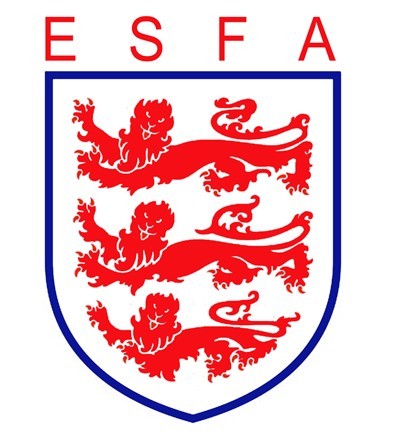 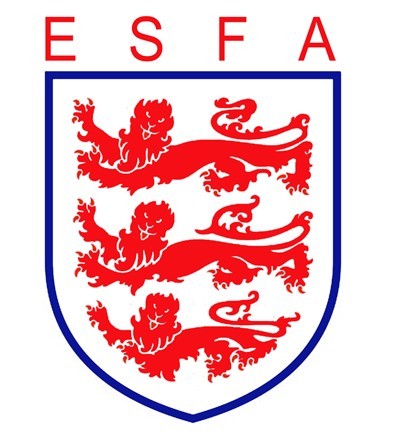 DECEMBER 2018/JANUARY 2019Mike Coyne, Chair, welcomed Trustees to the meeting and in so doing, accepted John Martin’s apologies. Declarations of interest in the matter of Council member re-elections were declared by Mike Coyne and Dave Woollaston, who took no part in decision making in this regard.In considering the Association’s financial position, Trustees:Received the cash flow report, noting changes driven by timing of payments/income, which were not material;Approved a small overspend to accommodate additional kit for the international programme;Received confirmation that the charitable donation approved by the AGM had been paid.In considering the Association’s regulatory, policy and statutory framework, Trustees:Approved amendments to the Association’s safeguarding and whistleblowing policies, to adopt best practice.In considering the Association’s staffing, Trustees:Congratulated one staff member on successful First Aid at Work re-certification;Noted the resignation of the U15 girls’ international team goalkeeping coach, and the arrangements put in place to temporarily fill this voluntary role.In considering the Association’s sponsorship and partnership arrangements, Trustees:Heard the outcomes from the FA’s 6 monthly contract review with the Association, and noted that, in line with routine reporting, there were no areas of concern;Revisited negotiations with a potential partner and agreed an updated offer;Received an update from the Association’s sponsorship broker, noting new leads generated;Were updated on the next steps with UK Sepsis Trust, one of the Association’s Associate Charities.In considering the Association’s progress against its business plan, Trustees:Received an update on the survey of membership with regard to player registration;Considered the findings of the equality and diversity research, and agreed to recommend some actions to Council.In considering the Association’s governance arrangements, Trustees:Noted the actions taken to increase the number of eligible and trained personnel to conduct disciplinary commissionsReceived a technical update on company/charity trading regulations;Considered the timings for advertising Council vacancies for the coming season.Finally, Trustees conducted their standing review of the Association’s risk register, and reviewed all decisions taken during the meeting from a safeguarding and equality and diversity perspective to double-check that appropriate consideration had been given in each case.